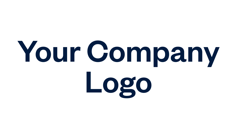 ITEM/SERVICE	DESCRIPTION	QTY/HOURS	    RATE 	   AMOUNTTERMSText Here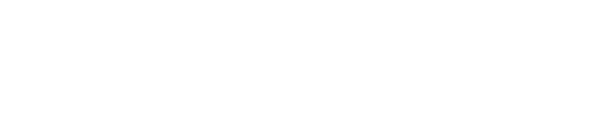 PlaceholderText000000000PlaceholderText000000000PlaceholderText000000000PlaceholderText000000000Subtotal$00.00Tax Rate5%Tax$00.00CONDITIONS/INSTRUCTIONSText HereTOTAL$00.00